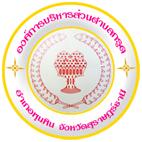 คู่มือปฏิบัติงานเกี่ยวกับเรื่องร้องเรียน/ร้องทุกข์ร้องเรียน/ร้องทุกข์เรื่องทั่วไปร้องเรียนเรื่องจัดซื้อจัดจ้างองค์การบริหารส่วนตำบลกรูดอำเภอพุนพิน  จังหวัดสุราษฎร์ธานีโทรศัพท์ 077 – 401100 โทรสาร 077 – 401204www.Krud.go.thคำนำคู่มือปฏิบัติงานด้านการร้องเรียน/ร้องทุกข์(เรื่องร้องเรียนทั่วไปและเรื่องร้องเรียนการจัดซื้อจัดจ้าง)ขององค์การบริหารส่วนตำบลกรูด จัดทำขึ้น เพื่อเป็นกรอบหรือแนวทางในการปฏิบัติงานด้านรับเรื่องร้องเรียนร้องทุกข์ผ่านศูนย์รับเรื่องร้องเรียนขององค์การบริหารส่วนตำบลกรูด ทั้งในเรื่องร้องเรียนทั่วไปและร้องเรียนด้านการจัดซื้อจัดจ้าง ตอบสนองนโยบายของรัฐ ตามพระราชกฤษฎีกาว่าด้วยหลักเกณฑ์และวิธีการบริหารกิจการบ้านเมืองที่ดี พ.ศ.๒๕๔๖ ได้ กำหนดแนวทางปฏิบัติราชการ มุ่งให้เกิดประโยชน์สุขแก่ประชาชนโดยยึดประชาชนเป็น ศูนย์กลาง เพื่อตอบสนองความต้องการของประชาชน ให้เกิดความผาสุกและความเป็นอยู่ที่ดีของ ประชาชน เกิดผลสัมฤทธิ์ต่องานบริการมีประสิทธิภาพและเกิดความคุ้มค่าในการให้บริการ ไม่มี ขั้นตอนปฏิบัติงานเกินความจำเป็น มีการปรับปรุงภารกิจให้ทันต่อสถานการณ์ ประชาชนได้รับการ อำนวยความสะดวกและได้รับการตอบสนองความต้องการ และมีการประเมินผลการให้บริการ สม่ำเสมอ ทั้งนี้การจัดการข้อร้องเรียนจนได้ข้อยุติ ให้มีความรวดเร็วและมีประสิทธิภาพ เพื่อตอบสนองความต้องการและความคาดหวังของผู้รับบริการจำเป็นต้องมีขั้นตอน/กระบวนการ และ แนวทางในการปฏิบัติงานที่ชัดเจนและเป็นมาตรฐานเดียวกันคณะกรรมการจัดทำคู่มือปฏิบัติงานศูนย์รับเรื่องร้องเรียนองค์การบริหารส่วนตำบลกรูดสารบัญเรื่อง											หน้าคำนำ											กสารบัญ											ขบทที่ 1 บทนำ										1หลักการและเหตุผล									1วัตถุประสงค์การจัดทำคู่มือ								1การจัดตั้งศูนย์รับเรื่องร้องเรียนเรื่องราวองค์การบริหารส่วนตำบลกรูด				1ขอบเขต											21. กรณีเรื่องร้องเรียนทั่วไป								22. กรณีข้อร้องเรียนเกี่ยวกับการจัดซื้อจัดจ้าง						2สถานที่ตั้ง										3หน้าที่ความรับผิดชอบ									3บทที่ 2 ประเด็นที่เกี่ยวข้องกับการร้องเรียน							4คำจำกัดความ										4ช่องทางการร้องเรียน									6บทที่ 3 แผนผังกระบวนการจัดการเรื่องร้องเรียน/ร้องทุกข์					7บทที่ 4 ขั้นตอนการปฏิบัติงาน								8ภาคผนวก										9แบบคำร้องทุกข์/ร้องเรียน (ด้วยตนเอง) (แบบคำร้องเรียน ๑)					10แบบคำร้องทุกข์/ร้องเรียน (โทรศัพท์) (แบบคำร้องเรียน ๒)					11แบบแจ้งการรับเรื่องร้องทุกข์/ร้องเรียน (ตอบข้อร้องเรียน 1)					12แบบแจ้งผลการดำเนินการต่อเรื่องร้องทุกข์/ร้องเรียน (ตอบข้อร้องเรียน 2)			13การกรอกข้อมูลร้องเรียนผ่านเว็บไซต์ขององค์การบริหารส่วนตำบลกรูด			14บทที่ 1บทนำ1. หลักการและเหตุผลตามพระราชกฤษฎีกาว่าด้วยหลักเกณฑ์และวิธีการบริหารกิจการบ้านเมืองที่ดี พ.ศ. ๒๕๔๖ ได้กำหนดแนวทางปฏิบัติราชการ มุ่งให้เกิดประโยชน์สุขแก่ประชาชน โดยยึดประชาชนเป็น ศูนย์กลาง เพื่อตอบสนองความต้องการของประชาชน ให้เกิดความผาสุกและความเป็นอยู่ที่ดีของ ประชาชน เกิดผลสัมฤทธิ์ต่องานบริการมีประสิทธิภาพและเกิดความคุ้มค่าในการให้บริการ ไม่มี ขั้นตอนปฏิบัติงานเกินความจำเป็น มีการปรับปรุงภารกิจให้ทันต่อสถานการณ์ ประชาชนได้รับการ อำนวยความสะดวกและได้รับการตอบสนองความต้องการ และมีการประเมินผลการให้บริการ สม่ำเสมอประกอบกับหนังสือมหาวิทยาลัยราชภัฎมหาสารคาม ที่ ศธ 0540.16/ว 0175 ลงวัน ที่ 11มกราคม 2558 เรื่อง ขอความอนุเคราะห์จัดทำรายงานแบบสำรวจหลักฐานเชิงประจักษ์ เพื่อประเมินคุณธรรมและและความโปร่งใสในการดำเนินงานขององค์กรปกครองส่วนท้องถิ่น Integrity and TransparencyAssessment (ITA) ประจำปีงบประมาณ พ.ศ.2558 โดยได้รับหน้าที่จากสำนักงานส่งเสริมการปกครองจังหวัดสำนักงานคณะกรรมการป้องกันและปราบปรามการทุจริตแห่งชาติได้ทำบันทึกข้อตกลงความร่วมมือกับกระทรวงมหาดไทย โดยกรมส่งเสริมการปกครองท้องถิ่น Integrity and Transparency Assessment (ITA)ประจำปีงบประมาณ พ.ศ. 2558 โดยทางสำนักงานคณะกรรมการป้องกันและปราบปรามการทุจริตแห่งชาติเสนอการบูรณาการเครื่องมือการประเมินคุณธรรมการดำเนินงาน(Integrity Assessment) และดัชนีวัดความโปร่งใสของหน่วยงานภาครัฐของสำนักงานคณะกรรมการป้องกันและปราบปรามการทุจริตแห่งชาติจึงได้จัดทำคู่มือการปฏิบัติงานด้านการร้องเรียน/ร้องทุกข์ (เรื่องร้องเรียนทั่วไปและเรื่องร้องเรียนการจัดซื้อจัดจ้าง) ขององค์การบริหารส่วนตำบลกรูด เพื่อเป็นกรอบหรือแนวทางในการปฏิบัติงาน2. วัตถุประสงค์การจัดทำคู่มือ1. เพื่อให้เจ้าหน้าที่องค์การบริหารส่วนตำบลกรูด  ใช้เป็นแนวทางในการปฏิบัติงานในการรับเรื่องราวร้องเรียน ร้องทุกข์ หรือขอความช่วยเหลือให้มีมาตรฐานเดียวกันและเป็นไปอย่างมีประสิทธิภาพ2. เพื่อให้การดำเนินงานจัดการข้อร้องเรียนของ องค์การบริหารส่วนตำบลท่าไห มีขั้นตอน/กระบวนการ และแนวทางในการปฏิบัติงานเป็นมาตรฐานเดียวกัน3. เพื่อสร้างมาตรฐานการปฏิบัติงานที่มุ่งไปสู่การบริหารคุณภาพทั่วทั้งองค์กรอย่างมีประสิทธิภาพ๔. เพื่อเผยแพร่ให้กับผู้รับบริการและผู้มีส่วนได้ส่วนเสียขององค์การบริหารส่วนตำบลกรูดทราบกระบวนการ๕. เพื่อให้มั่นใจว่าได้มีการปฏิบัติตามข้อกำหนด ระเบียบหลักเกณฑ์เกี่ยวกับการจัดการ ข้อร้องเรียนที่กำหนดไว้อย่างสม่ำเสมอ และมีประสิทธิภาพตามประกาศ คณะรักษาความสงบแห่งชาติ ฉบับที่ ๙๖/๒๕๕๗ เมื่อวันที่ ๑๗ กรกฎาคม ๒๕๕๗ เรื่องการจัดตั้งศูนย์ดารงธรรมเพื่อเพิ่มประสิทธิภาพการบริหารงานระดับจังหวัด และให้ องค์กรปกครองส่วนท้องถิ่นทุกองค์กร จัดตั้งศูนย์ดำรงธรรมท้องถิ่น โดยให้ศูนย์ดำรงธรรมองค์การบริหารส่วนตำบลท่าไห อยู่ภายใต้กำกับดูแลของศูนย์ดำรงธรรมอำเภอเขื่องในและศูนย์ดำรงธรรมจังหวัดอุบลราชธานี จัดตั้งเพื่อเป็นศูนย์ในการรับเรื่องราวร้องทุกข์ และให้บริการข้อมูลข่าวสาร ให้คำปรึกษารับเรื่องปัญหาความต้องการ และ ข้อเสนอแนะของประชาชน-2-4. ขอบเขต1. กรณีเรื่องร้องเรียนทั่วไป1.1. สอบถามข้อมูลเบื้องต้นจากผู้ขอรับบริการถึงความประสงค์ของการขอรับบริการ1.2.ดำเนินการบันทึกข้อมูลของผู้ขอรับบริการ เพื่อเก็บไว้เป็นฐานข้อมูลของผู้ขอรับบริการจากศูนย์บริการ1.3. แยกประเภทงานบริการตามความประสงค์ของผู้ขอรับบริการ เช่น ปรึกษากฎหมาย, ขออนุมัติ/อนุญาต, ขอร้องเรียน/ร้องทุกข์/แจ้งเบาะแส หรือร้องเรียนเรื่องร้องเรียนจัดซื้อจัดจ้าง1.4. ดำเนินการให้คำปรึกษาตามประเภทงานบริการเพื่อตอบสนองความประสงค์ของผู้ขอรับบริการ1.5. เจ้าหน้าที่ดำเนินการเพื่อตอบสนองความประสงค์ของผู้ขอรับบริการกรณีข้อร้องเรียนทั่วไป เจ้าหน้าทีผู้รับผิดชอบ/ที่ปรึกษากฎหมายจะให้ข้อมูลกับผู้ขอรับบริการในเรื่องที่ผู้ขอรับบริการต้องการทราบเมื่อให้คำปรึกษาเรียบร้อยแล้วเรื่องที่ขอรับบริการถือว่ายุติ- กรณีขออนุมัติ/อนุญาต เจ้าหน้าที่ผู้รับผิดชอบ จะให้ข้อมูลกับผู้ขอรับบริการในเรื่องที่ผู้ขอรับบริการต้องการทราบ และดำเนินการรับเรื่องดังกล่าวไว้ หัวหน้าสำนักงานปลัด หรือหน่วยงานผู้รับผิดชอบ เป็นผู้พิจารณาส่งต่อให้กับหน่วยงานที่เกี่ยวข้องดำเนินการต่อไป ภายใน 1-2 วัน- กรณีขอร้องเรียน/ร้องทุกข์/แจ้งเบาะแส เจ้าหน้าที่ขององค์การบริหารส่วนตำบลกรูด จะให้ข้อมูลกับ          ผู้ขอรับบริการในเรื่องที่ผู้ขอรับบริการต้องการทราบ และเจ้าหน้าที่ผู้รับผิดชอบ จะดำเนินการรับเรื่องดังกล่าวไว้และหัวหน้าหน่วยงาน เป็นผู้พิจารณาส่งต่อให้กับหน่วยงานที่เกี่ยวข้องดำเนินการต่อไปภายใน 1-2 วัน- กรณีขออนุมัติ/อนุญาต, ขอร้องเรียน/ร้องทุกข์/แจ้งเบาะแสให้ผู้ขอรับการบริการรอการติดต่อกลับหรือสามารถติดตามเรื่องกับหน่วยงานที่เกี่ยวข้องหากไม่ได้รับการติดต่อกลับจากหน่วยงานที่เกี่ยวข้องภายใน 15 วันให้ติดต่อกลับที่ศูนย์รับเรื่องร้องเรียน องค์การบริหารส่วนตำบลกรูด โทรศัพท์ 077 – 401100 หรือ077 – 4012042. กรณีข้อร้องเรียนเกี่ยวกับการจัดซื้อจัดจ้าง2.1 สอบถามข้อมูลเบื้องต้นจากผู้ขอรับบริการถึงความประสงค์ของการขอรับบริการ          2.2 ดำเนินการบันทึกข้อมูลของผู้ขอรับบริการ เพื่อเก็บไว้เป็นฐานข้อมูลของผู้ขอรับบริการจาเจ้าหน้า ที่รับผิดชอบ2.3 แยกประเภทงานร้องเรียนเรื่องร้องเรียนจัดซื้อจัดจ้างให้กับผู้อำนวยการกองคลัง เพื่อเสนอเรื่องให้กับผู้บังคับบัญชาตามลำดับชั้น พิจารณาความเห็น- กรณีข้อร้องเรียนเกี่ยวกับจัดซื้อจัดจ้าง เจ้าหน้าที่ผู้รับผิดชอบ/ที่ปรึกษากฎหมายจะให้ ข้อมูลกับผู้ขอรับบริการในเรื่องที่ผู้ขอรับบริการต้องการทราบเมื่อให้คำปรึกษาเรียบร้อยแล้วเรื่องที่ขอรับบริการถือว่ายุติ- กรณีขอร้องเรียน/ร้องทุกข์ /แจ้งเบาะแส เกี่ยวกับการจัดซื้อจัดจ้าง เจ้าหน้าที่ผู้รับผิดชอบขององค์การบริหารส่วนตำบลกรูด จะให้ข้อมูลกับผู้ขอรับบริการในเรื่องที่ผู้ขอรับบริการต้องการทราบและเจ้าหน้าที่ผู้รับผิดชอบ จะดำเนินการรับเรื่องดังกล่าวไว้ และหัวหน้าหน่วยงาน เป็นผู้พิจารณาส่งต่อให้กับหน่วยงานที่เกี่ยวข้องดำเนินการต่อไป ภายใน 1 - 2 วัน-3-- กรณี ขอร้องเรียน/ร้องทุกข์/แจ้งเบาะแส เรื่องจัดซื้อจัดจ้าง ให้ผู้ขอรับการบริการ รอการติดต่อกลับหรือสามารถติดตามเรื่องกับหน่วยงานที่เกี่ยวข้องหากไม่ได้รับการติดต่อกลับจากหน่วยงานที่เกี่ยวข้องภายใน 15 วันให้ติดต่อกลับที่ศูนย์รับเรื่องร้องเรียน อบต.กรูด โทรศัพท์ 077 – 401100 หรือ 077 – 4012045. สถานที่ตั้งตั้งอยู่ ณ ที่ทาการองค์การบริหารส่วนตำบลกรูด 163/2 หมู่ที่ 1 บ้านกรูด  ตำบลกรูด อำเภอพุนพิน จังหวัดสุราษฎร์ธานี6. หน้าที่ความรับผิดชอบเป็นศูนย์กลางในการรับเรื่องราวร้องทุกข์ และให้บริการข้อมูลข่าวสาร ให้คำปรึกษารับ เรื่องปัญหาความต้องการ และข้อเสนอแนะของประชาชนบทที่ 2ประเด็นที่เกี่ยวข้องกับการร้องเรียนคำจำกัดความผู้รับบริการหมายถึง ผู้ที่มารับบริการจากส่วนราชการและประชาชนทั่วไป- ผู้รับบริการ ประกอบด้วย- หน่วยงานของรัฐ*/เจ้าหน้าที่ของหน่วยงานของรัฐ/เอกชน /หรือบุคคล/นิติบุคคล* หน่วยงานของรัฐ ได้แก่ กระทรวง ทบวง กรมหรือส่วนราชการที่เรียกชื่อ อย่างอื่น องค์กรปกครองส่วนท้องถิ่น รัฐวิสาหกิจ และให้หมายความรวมถึง องค์กรอิสระ องค์การมหาชน หน่วยงานในกากับของรัฐและหน่วยงานอื่นใดในลักษณะเดียวกัน** เจ้าหน้าที่ของรัฐ ได้แก่ ข้าราชการ พนักงานราชการ ลูกจ้างประจำ ลูกจ้างชั่วคราวและผู้ปฏิบัติงานประเภทอื่น ไม่ว่าจะเป็นการแต่งตั้งในฐานะ เป็นกรรมการหรือฐานะอื่นใด รวมทั้งผู้ซึ่งได้รับแต่งตั้งและถูกสั่งให้ปฏิบัติงานให้แก่หน่วยงานของรัฐ- บุคคล/หน่วยงานอื่นที่ไม่ใช่หน่วยงานของรัฐ- ผู้ให้บริการตลาดกลางทางอิเล็กทรอนิกส์- ผู้มีส่วนได้ส่วนเสีย ประกอบด้วย- ผู้ค้ากับหน่วยงานของรัฐ- ผู้มีสิทธิรับเงินจากทางราชการที่ไม่ใช่เจ้าหน้าที่ของรัฐผู้มีส่วนได้ส่วนเสีย หมายถึง ผู้ที่ได้รับผลกระทบ ทั้งทางบวกและทางลบ ทั้งทางตรงและ ทางอ้อมจากการดำเนินการของส่วนราชการ เช่น ประชาชนใน ชุมชน/ หมู่บ้านเขตตำบลกรูดการจัดการข้อร้องเรียน หมายถึง มีความหมายครอบคลุมถึงการจัดการในเรื่อง ข้อร้องเรียน ข้อเสนอแนะ/ข้อคิดเห็น/คำชมเชย/การสอบถามหรือร้องขอข้อมูลผู้ร้องเรียน หมายถึง ประชาชนทั่วไป / ผู้มีส่วนได้เสียที่มาติดต่อยังศูนย์รับเรื่องร้องเรียน องค์การบริหารส่วนตำบลกรูดผ่านช่องทางต่างๆ โดยมีวัตถุประสงค์ ครอบคลุมการร้องเรียน/การให้ข้อเสนอแนะ/การให้ข้อคิดเห็น/การชมเชย/การร้องขอข้อมูลช่องทางการรับข้อร้องเรียนหมายถึง ช่องทางต่างๆ ที่ใช้ในการรับเรื่องร้องเรียน เช่น ติดต่อด้วยตนเองร้องเรียน ทางโทรศัพท์/ เว็บไซต์/ Face Book/ Line (ศูนย์รับฟังปัญหา)เจ้าหน้าที่ หมายถึง เจ้าหน้าที่ผู้รับผิดชอบจัดการข้อร้องเรียนของหน่วยงานข้อร้องเรียน หมายถึง แบ่งเป็นประเภท 2 ประเภทคือ เช่น- ข้อร้องเรียนทั่วไป เช่น เรื่องราวร้องทุกข์ทั่วไปข้อคิดเห็น ข้อเสนอแนะร้องเรียน/ร้องทุกข์ หรือระบบการรับคำร้องเรียนเอง มีแหล่งที่สามารถ ตอบสนอง หรือมีรายละเอียดอย่างชัดเจนหรือมีนัยสำคัญที่เชื่อถือได้-6-คำชมเชย สอบถามหรือร้องขอข้อมูล การร้องเรียนเกี่ยวกับคุณภาพและการ ให้บริการของหน่วยงาน-   การร้องเรียนเกี่ยวความไม่โปร่งใสของการจัดซื้อจัดจ้าง เป็นต้นคำร้องเรียนหมายถึง คำหรือข้อความที่ผู้ร้องเรียนกรอกตามแบบฟอร์มที่ศูนย์รับเรื่องการดำเนินการเรื่องร้องเรียน หมายถึง เรื่องร้องเรียน/ร้องทุกข์ที่ได้รับ ผ่านช่องทางการร้องเรียนต่างๆมาเพื่อทราบ หรือพิจารณาดำเนินการแก้ไขปัญหาตามอำนาจหน้าที่ได้รับให้ได้รับการแก้ไข หรือบรรเทาความเดือดร้อนจากการดำเนินงานการจัดการเรื่องร้องเรียน หมายถึง กระบวนการที่ดำเนินการในการแก้ไขปัญหาตามเรื่องร้องเรียนที่ช่องทางการร้องเรียน2.1 ผ่านทางสำนักงานปลัด1) Banner รับเรื่องร้องเรียนผ่านหน้า www.krud.go.th2) ร้องเรียนผ่านตู้ /กล่องรับความความคิดเห็น (จดหมาย/บัตรสนเท่ห์/เอกสาร)3) ไปรษณีย์ปกติ (จดหมาย/บัตรสนเท่ห์/เอกสาร)4) ยื่นโดยตรง (จดหมาย/บัตรสนเท่ห์/เอกสาร)5) ศูนย์บริการข้อมูลภาครัฐเพื่อประชาชน6) โทรศัพท์ 077 - 4011007) ข่าวจากสื่อสิ่งพิมพ์8) Email ของหน่วยงาน9) ร้องเรียน Line (ศูนย์รับฟัง ปัญหา)10) ร้องเรียนทาง Face bookบทที่ 4ขั้นตอนการปฏิบัติงานการแต่งตั้งผู้รับผิดชอบจัดการข้อร้องเรียนของหน่วยงาน1 จัดตั้งศูนย์/จุดรับข้อร้องเรียนของหน่วยงาน2 จัดทาคำสั่งแต่งตั้งคณะกรรมการดาเนินการ3 แจ้งผู้รับผิดชอบตามคำสั่งองค์การบริหารส่วนตำบลท่าไห ทราบ เพื่อความสะดวกในการ ประสานงานการรับและตรวจสอบข้อร้องเรียนจากช่องทางต่างๆดำเนินการรับและติดตามตรวจสอบข้อร้องเรียนที่เข้ามายังหน่วยงานจากช่องทางต่างๆโดยมีข้อปฏิบัติตามที่กำหนด ดังนี้      ภาคผนวก(แบบคำร้องเรียน ๑)แบบคำร้องทุกข์/ร้องเรียน (โทรศัพท์)                                                                                          ที่ศูนย์รับเรื่องร้องเรียน                                                                                      องค์การบริหารส่วนตำบลกรูด                                                                              วันที่.........เดือน.......................... พ.ศ. ........เรื่อง ...............................................................................................................................................เรียน นายกองค์การบริหารส่วนตำบลกรูดข้าพเจ้า........................................ อายุ...................ปี อยู่บ้านเลขที่.................... หมูที่....................................ตำบล.................................... อำเภอ………........................ จังหวัด............................ โทรศัพท์..................................................อาชีพ.................................................................ตำแหน่ง...............................................................................................................ถือบัตร..............................................................เลขที่...................................................................................................................ออกโดย............................................วันออกบัตร..................................บัตรหมดอายุ...................................................................มีความประสงค์ขอร้องทุกข์/ร้องเรียน เพื่อให้องค์การบริหารส่วนตำบลท่าไห พิจารณาดาเนินการช่วยเหลือหรือแก้ไขปัญหาในเรื่อง………......................................................................................................................................................................................................................................................................................................................................................................................................................................................................................................................................................................................................................................................................................................................................................................................................................................................................................................................................................................................................................................................................................................................................................................................................................................................................................................................................................................................................................................................................................................................................................................................................ทั้งนี้ ข้าพเจ้าขอรับรองว่าคาร้องทุกข์/ร้องเรียนตามข้างต้นเป็นจริง และยินดีรับผิดชอบทั้งทางแพ่งและทางอาญาหากจะพึงมีโดยข้าพเจ้าขอส่งเอกสารหลักฐานประกอบการร้องทุกข์/ร้องเรียน (ถ้ามี) ได้แก่๑) ............................................................................................................................. จำนวน.............ชุด๒) ............................................................................................................................. จำนวน.............ชุด๓) .............................................................................................................................. จำนวน............ชุด๔) .............................................................................................................................. จำนวน............ชุดจึงเรียนมาเพื่อโปรดพิจารณาดำเนินการต่อไปลงชื่อ…………………………………… จนท.ผู้รับเรื่อง                                                                              (...........................................)วันที่...............เดือน.........................พ.ศ...............              เวลา...............................แบบแจ้งการรับเรื่องร้องทุกข์/ร้องเรียนที่ อบ 80401 (เรื่องร้องเรียน) /...............                                             องค์การบริหารส่วนตำบลกรูด                                                                                                หมู่ที่ 1 ตำบลกรูด อำเภอพุนพิน                                                                                                จังหวัดสุราษฎร์ธานี  84130                                                                         วันที่ ...........เดือน...................... พ.ศ. .................เรื่อง ตอบรับการรับเรื่องร้องทุกข์/ร้องเรียนเรียน ………………………………………………………………..ตามที่ท่านได้ร้องทุกข์/ร้องเรียน ผ่านศูนย์รับเรื่องรองเรียนองค์การบริหารส่วนตำบลกรูดโดยทาง  (   ) หนังสือร้องเรียน   ทางไปรษณีย์  (  )  ด้วยตนเอง  (  )  ทางโทรศัพท์( ) อื่นๆ .......................................................................................... ......................................................ลงวันที่....................................... เกี่ยวกับเรื่อง................................................................................................... ่…………………………………………………………………………………………………………นั้นองค์การบริหารส่วนตำบลกรูด     ได้ลงทะเบียนรับเรื่องร้องทุกข์/ร้องเรียนของท่านไว้แล้วตามทะเบียนรับเรื่อง                   เลขรับที่..........................................ลงวันที่......................................................และองค์การบริหารส่วนตำบลกรูด    ได้พิจารณาเรื่องของท่านแล้วเห็นว่า (   ) เป็นเรื่องที่อยู่ในอำนาจหน้าที่ขององค์การบริหารส่วนตำบลท่าไห และได้มอบหมายให้……………………................................................................................เป็นหน่วยตรวจสอบและดาเนินการ(   ) เป็นเรื่องที่ไม่อยู่ในอำนาจหน้าที่ขององค์การบริหารส่วนตำบลกรูด และได้จัดส่งเรื่องให้........................................................................................ซึงเป็นหน่วยงานที่มีอำนาจหน้าที่เกี่ยวข้องดาเนินการต่อไปแล้วทั้งนี้ ท่านสามารถติดต่อประสานงาน หรือขอทราบผลโดยตรงกับหน่วยงานดังกล่าวได้อีกทางหนึ่ง(   ) เป็นเรื่องที่มีกฎหมายบัญญัติขั้นตอนและวิธีการปฏิบัติไว้เป็นการเฉพาะแล้ว ตามกฎหมาย .......................................................................................... จึงขอให้ท่านดาเนินการตามขั้นตอนและวิธีการที่กฎหมายนั้นบัญญัติไว้ต่อไปจึงแจ้งมาเพื่อทราบขอแสดงความนับถือสานักงานปลัด อบต.งานกฎหมายและคดี(ศูนย์รับเรื่องร้องเรียน)โทร. 077 – 401100 หรือ 077 – 401204ช่องทางความถี่ในการตรวจสอบช่องทางระยะเวลาดำเนินการรับข้อร้องเรียนเพื่อประสานหาทางแก้ไขหมายเหตุร้องเรียนด้วยตนเองณ  ศูนย์ดำรงธรรมองค์การบริหารส่วนตำบลกรูดทุกครั้งที่มีผู้ร้องเรียนทุกวันภายใน  1-2 วันร้องเรียนผ่านเว็บไซด์องค์การบริหารส่วนตำบลกรูดทุกวันภายใน  1-2 วันร้องเรียนทางโทรศัพท์077-401100หรือ 077-401204ทุกวันภายใน  1-2 วันร้องเรียนทาง  Face  bookทุกวันภายใน  1-2 วันร้องเรียน Line  (ศูนย์รับฟัง ปัญหา)ทุกวันภายใน  1-2 วัน